Standish Medical Practice New Year NewsletterWishing all our patients a happy new yearCOVID VACCINATIONSAnyone wanting to book any of their Covid vaccinations can still do so by phoning the GP Alliance on 01942 807 780. Please do not call unless you are eligible to do so. Find out more online at https://www.nhs.uk/conditions/coronavirus-covid-19/coronavirus-vaccination/coronavirus-booster-vaccine/PATIENT PARTICIPATION GROUPWe have postponed our regular face to face meetings with our PPG since the lockdown began but are now keen to restart these. We tend to every eight weeks at the Practice for an hour or two to discuss the service we are providing and any feedback or suggestions from patients. This is our way of working with you to optimize the care we provide. We plan to restart these meetings on a Thursday evening from the end of January. Start time is generally 6.30pm. If you would be keen to be considered to join the PPG please forward your interest FAO Mrs Jayne Johnson, Practice Manager at gp-p92014@nhs.net.PRACTICE TRAINEESIn December we said goodbye to two of our Foundation doctors, Dr Matthew Fieldhouse and Dr Grace Allport, as they move on to the next placement in their training rotation. We wish them all the best and, in the meantime, have welcomed two more Foundation doctors in their place, Dr Wahid Ghaffari and Dr Khui Wee, both of whom have already proven hugely popular with patients and staff. They will be working here until April 2022.THE PRE-SCHOOLER SURGERY EXPERIENCEWe would like to hear patient opinion about the pre-schooler experience when attending the surgery for appointments. We recognise that medical settings can be scary and intimidating environments for little ones, and would like to make sure we are doing all we can to make their visit to the surgery as comfortable and stress free as possible for both them and those attending with them. Please could you consider taking a few minutes to fill in the survey by clicking on the link below. All responses are completely anonymised and will be reviewed by the clinical staff here to try and improve the service we are currently providing. Thanks so much to those of you who take the time to give us this feedback 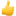 https://docs.google.com/.../1FAIpQLSeBAhrn1rT.../viewform...HOT CLINICSHot clinics are still running within the Wigan borough for patients with potential COVID symptoms. These include cough and fever which obviously are very common at this time of the year and often due to other causes. Anyone needing advice about these symptoms will get it from us if they request it, but any patient felt to require physical examination will need to be referred by us to one of the ‘Hot Clinics’ where they will be assessed further by another GP and if needed offered an appointment at the site or a home visit. We appreciate that many patients find having to travel further to be seen a frustration and we share this with you – Sadly this is how we have been advised to continue working currently to optimize safety for other patients and the practice staff.FACE MASKS IN SURGERYCurrently we still ask all patients attending the surgery to wear a face covering. This is in line with other NHS providers and is important to protect other vulnerable patients who may need to attend the surgery as well as the staff who are dealing with large numbers of patients face to face each day.ANNUAL REVIEWSAs of 1st April 2021, the Practice have started the process of moving patient’s annual review (e.g. for Diabetes, Heart Disease, Asthma etc) to the birth month of each patient. This may mean you are called for your review a little earlier or later than you were expecting. Please do not worry about this. You medication is still being monitored and any patient requiring an appointment as a priority outside of these arrangements will still be called for. We are offering face to face appointments to those who need or prefer this but telephone reviews can also be offered for those able to send in any physical measurements (e.g. blood pressure, pulse, height and weight) from home. Additionally, we are asking many Asthma and COPD patients to complete a questionnaire via text message to assess control. This may mean that you are not required to attend for a face to face review so please make sure you do your best to answer the questionnaires for us where possible.ELECTRONIC PRESCRIPTIONSIf you have not already done so, we recommend patients sign up for this service. If you contact your nominated pharmacy they will add you to the system so that whenever you request a prescription it will be sent electronically to the pharmacy for you to collect, meaning there is no need for you to attend the surgery to collect a paper copy first. You can also ask your pharmacists to deliver to your home if this is needed.If you do not already have access to online prescription ordering and would like to use this service then please telephone the surgery. We will require your email address. The receptionists will then be able to create an account for you and email the log in details and registration processes to you.You can also request to act as proxy for relatives and dependents that you care for using patient access. Please ask the receptionists for further details.CAR PARKAs the surgery continues to offer more face to face appointments the car park is becoming increasingly busy. Please be aware that the limited number of on site spaces are reserved for the disabled or parents with small children and we would ask all other patients to find somewhere else to park. The throughfall of traffic is a risk to pedestrians and vehicles on site. We have recently risen this issue with our landlords again having had no support previously to improve safety and access. We apologise that we cannot offer parking for all.OUR PRACTICE TEAMGP Partners				Dr Nadia Ghalayini, Dr Andrew Cross, Dr Sadia AlamSalaried GPs 				Dr Rebecca Lund, Dr Mark Ngu, Dr Greta Gregory, Dr Rebecca AthertonLocum GP				Dr Edel AnthonyAdvanced Clinical Practitioner	Victoria Browne (Nurse Manager)Advanced Nurse Practitioner		Tracy PardoePractice Nurses			Nicola Myers, Elaine Peet, Trudie AbbottHealth Care Assistant			Elizabeth FreemanPharmacist				Lyndsey Lonsdale, Krupesh PatelPractice Management		Jayne Johnson (Practice Manager)					Joanne Clark (Deputy Practice Manager)					Ann O’Brien (Accounting and Finance Manager)Secretaries				Maureen, Michelle, CaroleAdministrative Staff			Susan, Toni, Julie, CharlotteReception Staff			Amanda, Julie, Kimberley, Lesley, Sharon, Diane, Sara, Rachael, MolliePrescription Clark			Lesley PCN Pharmacist			JenniferPCN Pharmacy Tech			JoannePCN Physiotherapists			Helena, Nathan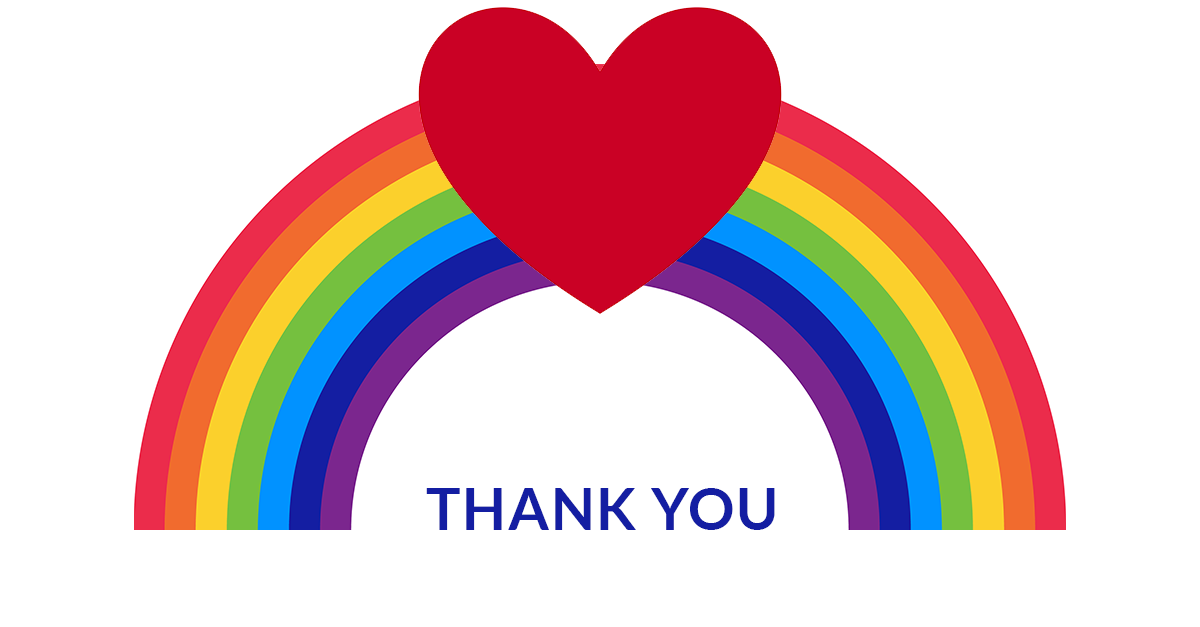 PRACTICE CHARITY 2021As you know we held some in house activities this year to raise money for Dementia UK and the Alzheimer’s Society. We have completed some final events including finally awarding our sunflower cup to the tallest and biggest sun flowers as well as a pumpkin carving contest, and some Christmas dress up days, We have raised £500 for these charities which we are immensely proud of given all our fundraising has been practice based without much opportunity to arrange big events due to the pandemic. Thanks to all the staff contributions and any additional patients wishing to do so our collection boxes will remain at our Front Desk until our new charity is selected. Thanks also to all donations to The Brick – The collection point will remain in place so please feel free to donate what you can.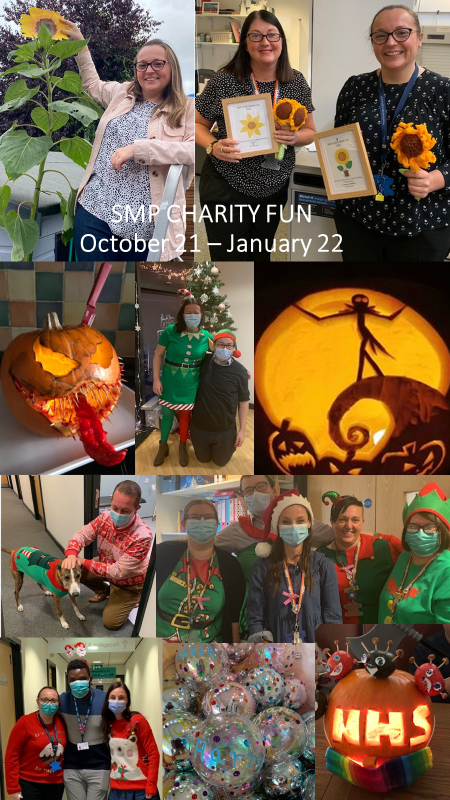 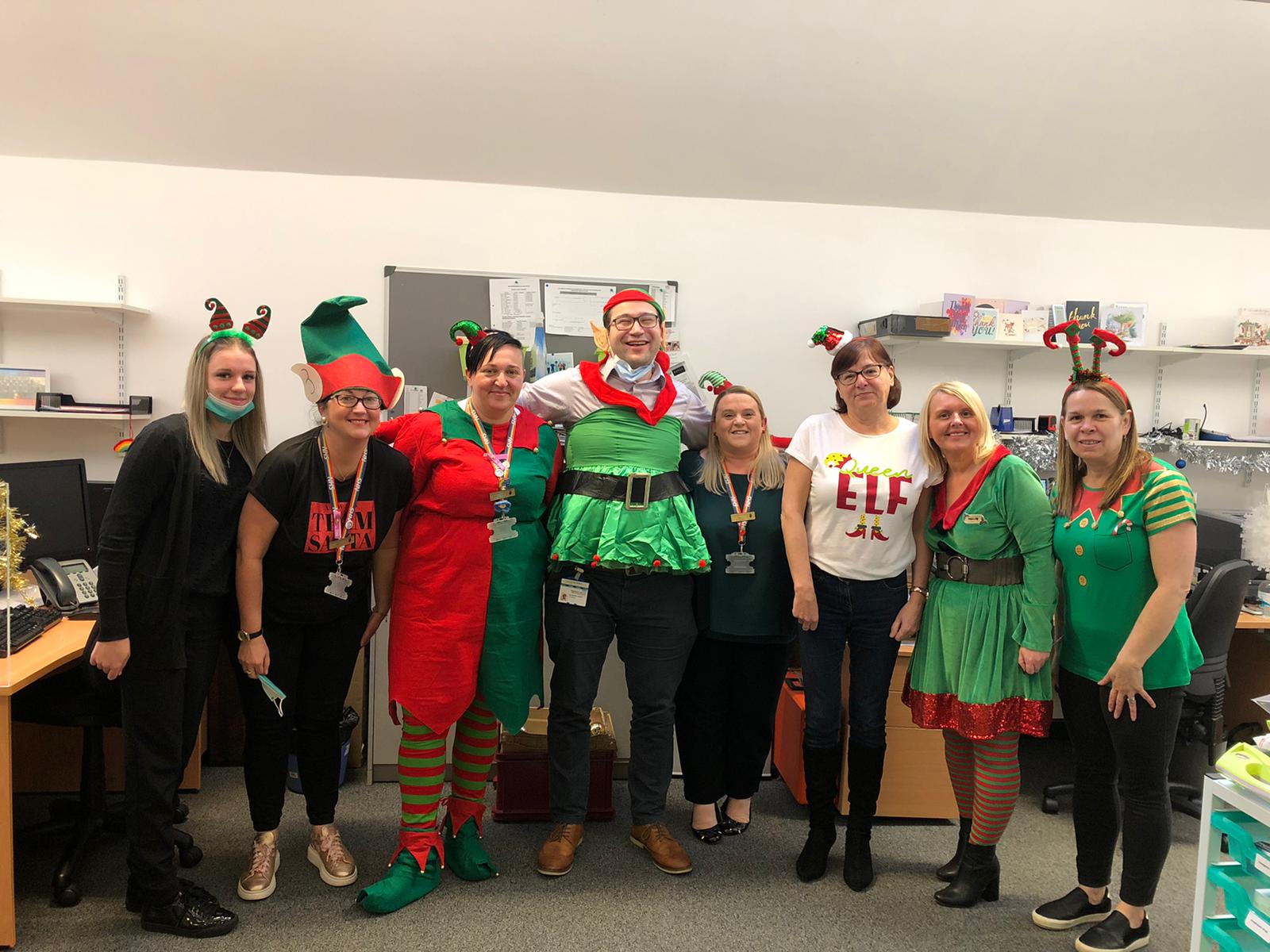 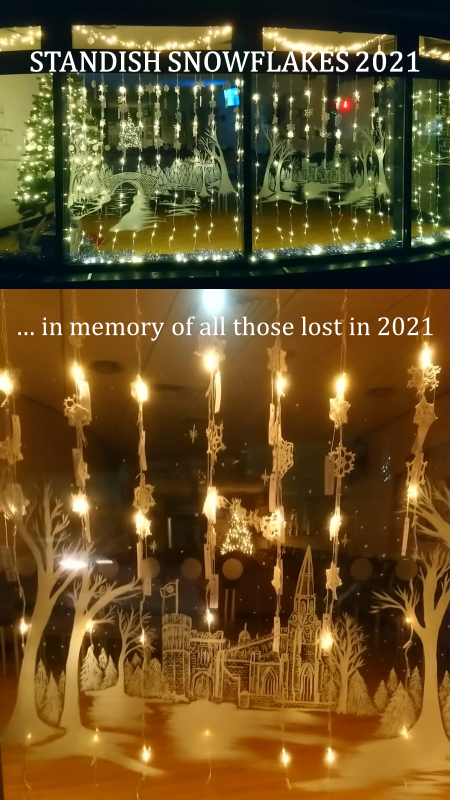 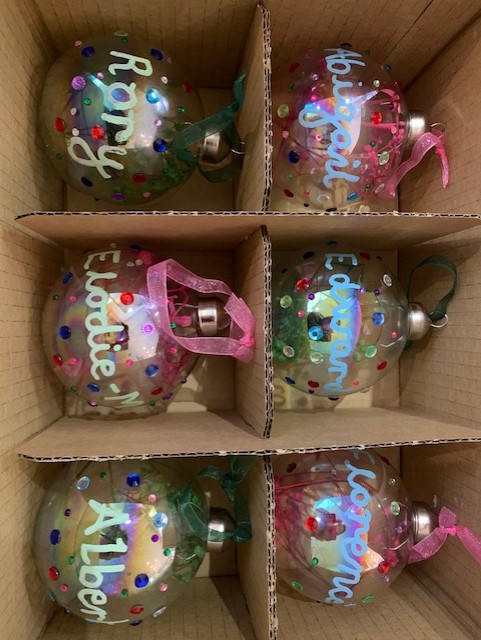 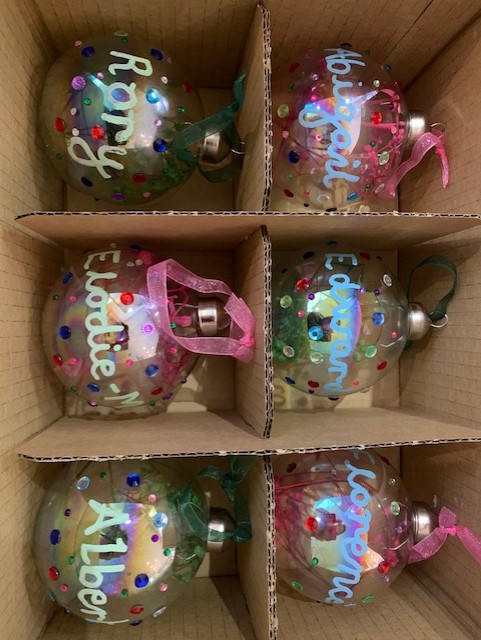 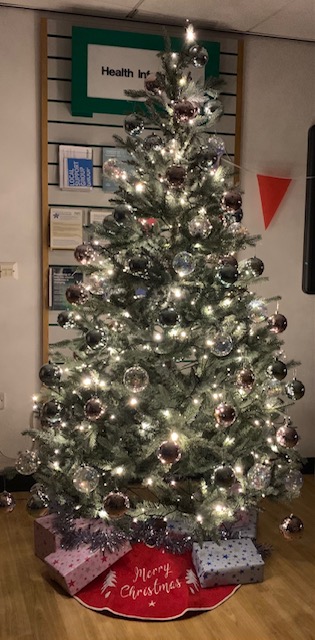 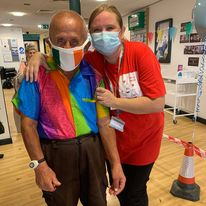 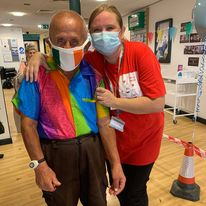 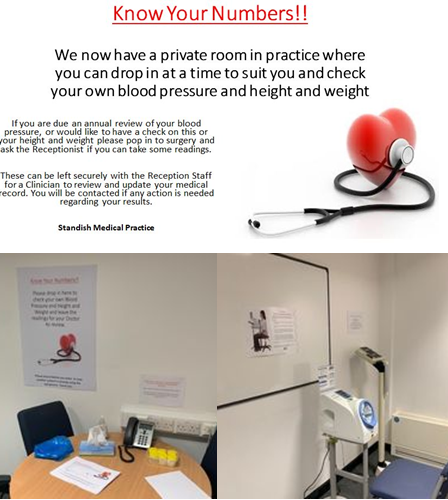 